Publicado en Madrid, España el 17/02/2020 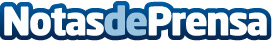 Repara tu Deuda Abogados cancela 11.118 €  a un vecino de Madrid con la Ley de la Segunda oportunidadCobra una nómina de 750 euros y tiene unos gastos mensuales de 712 euros en alimentación, manutención de su hijo y transporteDatos de contacto:Isabel Garcia91 401 26 96 Nota de prensa publicada en: https://www.notasdeprensa.es/repara-tu-deuda-abogados-cancela-11-118-a-un Categorias: Nacional Derecho Finanzas Madrid http://www.notasdeprensa.es